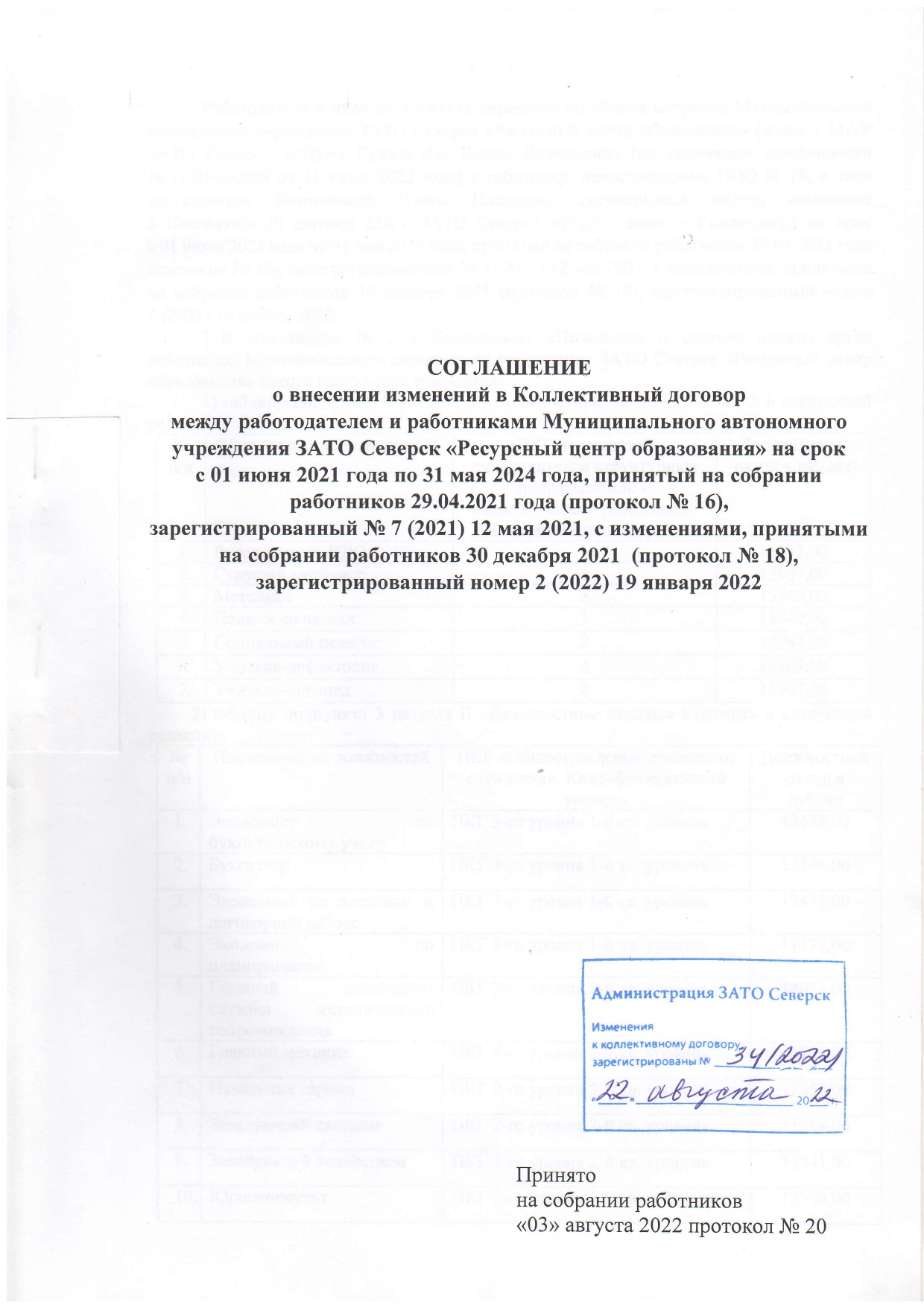 Работодатель в лице заместителя директора по общим вопросам Муниципального автономного учреждения ЗАТО Северск «Ресурсный центр образования» (далее – МАУ ЗАТО Северск «РЦО») Гудзовской Елены Витальевны (на основании доверенности                         № 0000-000009 от 11 июля 2022 года) и работники, представляемые ППО № 78, в лице председателя Винниковой Елены Ивановны, договорились внести изменения                                           в Коллективный договор МАУ ЗАТО Северск «РЦО» (далее – Колдоговор) на срок                        с 01 июня 2021 года по 31 мая 2024 года, принятый на собрании работников 29.04.2021 года (протокол № 16), зарегистрированный № 7 (2021) 12 мая 2021, с изменениями, принятыми на собрании работников 30 декабря 2021 (протокол № 18), зарегистрированный номер                        2 (2022) 19 января 2022.1. В приложение № 3 к Колдоговору «Положение о системе оплаты труда работников Муниципального автономного учреждения ЗАТО Северск «Ресурсный центр образования» внести следующие изменения:1) таблицу подпункта 2 раздела II «Должностные оклады» изложить в следующей редакции:2) таблицу подпункта 3 раздела II «Должностные оклады» изложить в следующей редакции:3) таблицу подпункта 4 раздела II «Должностные оклады» изложить в следующей редакции:4) таблицу подпункта 5 раздела II «Должностные оклады» изложить в следующей редакции:2. Изменения вступают в силу с 01 июня 2022 года (приказ МАУ ЗАТО Северск «РЦО» от 26.07.2022 № 270).Администрация ЗАТО Северск Томской областиМуниципальное автономное учреждения ЗАТО Северск «Ресурсный центр образования» ПРОТОКОЛ № 20общего собрания работников МАУ ЗАТО Северск «РЦО»от 03 августа 2022 г.Всего работающих - 		43 человекаПрисутствуют на собрании - 	30 человекОтсутствовали -                               13 человекПредседатель собрания – Гудзовская Е.В., заместитель директора по общим вопросам.Секретарь собрания – Винникова Е.И., председатель профсоюзного комитета.ПОВЕСТКА ДНЯ:1. О принятии соглашения о внесении изменений в Коллективный договор между работодателем и работниками Муниципального автономного учреждения ЗАТО Северск «Ресурсный центр образования» на срок с 01 июня 2021 года по 31 мая 2024 года, принятый на собрании работников 29.04.2021 года (протокол № 16), зарегистрированный № 7 (2021) 12 мая 2021, с изменениями, принятыми на собрании работников 30 декабря 2021 (протокол № 18), зарегистрированный номер 2 (2022) 19 января 2022.СЛУШАЛИ: Гудзовскую Елену Витальевну, заместителя директора по общим вопросам. Елена Витальевна зачитала изменения в Коллективный договор.ПОСТАНОВИЛИ: принять соглашение о внесении изменений в Коллективный договор между работодателем и работниками Муниципального автономного учреждения ЗАТО Северск «Ресурсный центр образования» на срок с 01 июня 2021 года по 31 мая 2024 года.ПРОГОЛОСОВАЛИ: «за» - 30 человек, «против» - 0 человек, воздержался –  0 человек.Председатель собрания: 							Е.В.ГудзовскаяСекретарь собрания: 							Е.И.Винникова№ п/пНаименование должностейПКГ должностей руководителей структурных подразделений и педагогических работников.Квалификационные уровниДолжностной оклад в рубляхРуководитель КДС116532,00Старший методист415907,00Методист315540,00Педагог-психолог315540,00Социальный педагог214784,00Учитель-дефектолог415907,00Учитель-логопед415907,00№ п/пНаименование должностейПКГ «Общеотраслевые должности служащих». Квалификационный уровеньДолжностной оклад в рубляхЭкономист по бухгалтерскому учетуПКГ 3-го уровня 1-й кв. уровень13478,00БухгалтерПКГ 3-го уровня 1-й кв. уровень13396,00Экономист по закупкам и договорной работеПКГ 3-го уровня 1-й кв. уровень13478,00Экономист по планированиюПКГ 3-го уровня 1-й кв. уровень13478,00Главный специалист службы методического сопровожденияПКГ 3-го уровня 5-й кв. уровень14053,00Главный механикПКГ 4-го уровня 2-й кв. уровень14702,00Начальник гаражаПКГ 2-го уровня 5-й кв. уровень12254,00Заведующий складомПКГ 2-го уровня 2-й кв. уровень11419,00Заведующий хозяйствомПКГ 2-го уровня 2-й кв. уровень11341,00ЮрисконсультПКГ 3-го уровня 1-й кв. уровень13396,00Ведущий экономистПКГ 3-го уровня 4-й кв.уровень14053,00Инспектор по учетуПКГ 1-го уровня 1-й кв. уровень8495,00Специалист по кадрамПКГ 3-го уровня 1-й кв. уровень13396,00ДелопроизводительПКГ 1-го уровня 1-й кв. уровень8495,00Инженер-программистПКГ 3-го уровня 1-й кв. уровень13478,00Главный энергетикПКГ 4-го уровня 2-й кв. уровень14380,00Специалист по охране трудаПКГ 3-го уровня 1-й кв. уровень13478,00КассирПКГ 1-го уровня 1-й кв. уровень8495,00Главный специалист службы ресурсного обеспеченияПКГ 3-го уровня 5-й кв.уровень14053,00№п/пНаименование должностейПКГ должностей медицинских и фармацевтических работников.Квалификационный уровень.Оклад в рублях1.Врач-педиатр2-й квалификационный уровень19628,002.Врач-невролог2-й квалификационный уровень19628,00№п/пНаименование профессийРазряд работы в соответствии с ЕТКСОклад в рублях1.Водитель автобуса 8-й разряд12419,002.Водитель легкового автомобиля 4-й разряд11532,003.Электромонтер по ремонту и обслуживанию электрооборудования6-й разряд11830,004.Дворник 1-й разряд8102,005.Рабочий по комплексному обслуживанию и ремонту зданий4-й разряд11532,00Заместитель директора по общим вопросам МАУ ЗАТО Северск «РЦО»____________Е.В.Гудзовская«_____» __________2022 г.Председатель ППО № 78 МАУ ЗАТО Северск «РЦО»__________________ Е.И. Винникова«_____» ___________2022 г.